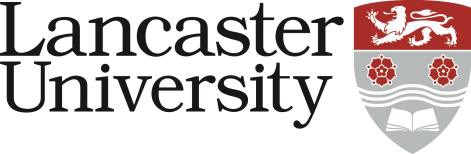 JOB DESCRIPTIONPost-Award Administrator Vacancy Reference: 0491-24Job Title: Post-Award AdministratorPresent Grade: 5SDepartment/College:	Research ServicesDepartment/College:	Research ServicesDirectly responsible to: Post-award Team LeaderDirectly responsible to: Post-award Team LeaderSupervisory responsibility for:  noneSupervisory responsibility for:  noneOther contactsInternal: Research Services, other colleagues in  the directorate, Finance, HR, other colleagues in Professional Services, academic staff, departmental officersExternal: Research funders (e.g. Research Councils, European Commission, Government Departments), other higher education institutions, project partners (e.g. industry partners), Association of Research  Managers and Administrators (ARMA)Other contactsInternal: Research Services, other colleagues in  the directorate, Finance, HR, other colleagues in Professional Services, academic staff, departmental officersExternal: Research funders (e.g. Research Councils, European Commission, Government Departments), other higher education institutions, project partners (e.g. industry partners), Association of Research  Managers and Administrators (ARMA)Major Duties:Undertake post award administration: process grant and contract acceptances and start certificates, cost and monitor staff commitments on research projects, identify invoicing issues and resolve ambiguities in the grant information prior to setting up on the University’s research information systemsResponsible for submitting claims, invoices and financial reports to funders to contract timescales or milestones, including liaison with principal investigators to determine if appropriate milestones have been met and expenditure is appropriate and eligible according to the funders’ terms and conditionsRespond to grant queries from principal investigators, department officers and research fundersResponsible for month end financial procedures and reporting; review the appropriateness of monthly journal transactions submitted by departmentsProvide advice and guidance and on occasion admin support on large collaborative grants, including Horizon 2020, FP7, Marie Curie and other large grants being led by LancasterUndertake project reviews; analyse financial activity and verify expenditure is eligible, review budgets for projects awarded in foreign currencies to check for exchange rate fluctuations,  advise  principal investigators and departmental officers on corrective measures as appropriateCoordinate and liaise with auditors (internal, external or funder) where grant audits are required to ensure timely and successful audit proceduresInitiate subcontract process with the contracts team and advise on financial requirements for subcontractUpdate and review the Research Services Post-award procedures documents and guidance as necessary (including web-based information)Administration of the Doctoral Training Accounts and provide advice and guidance to departmental officers on these and other post-graduate student fundingProvide training on post award procedures to departmental staffManage and maintain user accounts on university research information systems and funder submission systemsKeep abreast of changes to funders’ rules and regulations and other HE sector changes that may affect the University’s portfolio of awarded research grantsProvide support to the Post-Award Team Leaders and the Research Support and Systems Manager, contribute to the overall work of the office and other such duties in accordance with the grading of the post as required from time to timeMajor Duties:Undertake post award administration: process grant and contract acceptances and start certificates, cost and monitor staff commitments on research projects, identify invoicing issues and resolve ambiguities in the grant information prior to setting up on the University’s research information systemsResponsible for submitting claims, invoices and financial reports to funders to contract timescales or milestones, including liaison with principal investigators to determine if appropriate milestones have been met and expenditure is appropriate and eligible according to the funders’ terms and conditionsRespond to grant queries from principal investigators, department officers and research fundersResponsible for month end financial procedures and reporting; review the appropriateness of monthly journal transactions submitted by departmentsProvide advice and guidance and on occasion admin support on large collaborative grants, including Horizon 2020, FP7, Marie Curie and other large grants being led by LancasterUndertake project reviews; analyse financial activity and verify expenditure is eligible, review budgets for projects awarded in foreign currencies to check for exchange rate fluctuations,  advise  principal investigators and departmental officers on corrective measures as appropriateCoordinate and liaise with auditors (internal, external or funder) where grant audits are required to ensure timely and successful audit proceduresInitiate subcontract process with the contracts team and advise on financial requirements for subcontractUpdate and review the Research Services Post-award procedures documents and guidance as necessary (including web-based information)Administration of the Doctoral Training Accounts and provide advice and guidance to departmental officers on these and other post-graduate student fundingProvide training on post award procedures to departmental staffManage and maintain user accounts on university research information systems and funder submission systemsKeep abreast of changes to funders’ rules and regulations and other HE sector changes that may affect the University’s portfolio of awarded research grantsProvide support to the Post-Award Team Leaders and the Research Support and Systems Manager, contribute to the overall work of the office and other such duties in accordance with the grading of the post as required from time to time